ČESKÁ REPUBLIKA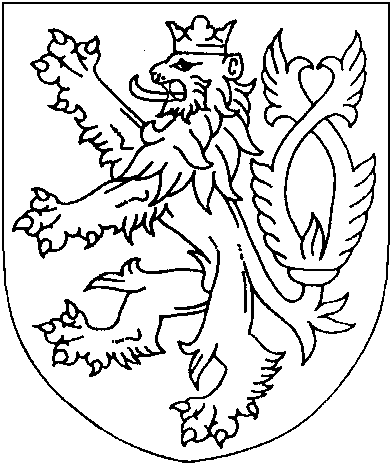 ROZSUDEKJMÉNEM REPUBLIKY
(anonymizovaný opis)Okresní soud v Pelhřimově rozhodl v senátě složeném z předsedy senátu Mgr. Jiřího Zacha a přísedících Marie Šmídové a Zdeňka Šimana v hlavním líčení konaném dne 31. ledna 2022 v Pelhřimovětakto:Obžalovaný[celé jméno obžalovaného], [datum narození] v [obec], trvale bytem [adresa obžalovaného], okres [okres], toho času ve výkonu trestu odnětí svobody ve [stát. instituce],je vinen, že1.přesně nezjištěného dne, v době od 01.04.2019 do 30.04.2019, zejména v parku v ul. [ulice], v [obec], přinejmenším v jednom případě prodal celkově nejméně tři dávky látky zv. pervitin za částku ve výši nejméně 1 140 Kč, [jméno] [příjmení], [datum narození],2.v přesně nezjištěných dnech, v období od 01.05.2019 do 14.05.2020 v [obec], v přesně nezjištěném počtu případů nabídl k prodeji látku zv. pervitin [jméno] [příjmení], [datum narození], kdy [příjmení] [příjmení] na jeho nabídky nereagoval nebo je odmítal,3.v přesně nezjištěných dnech, v době od 16.05.2019 do 04.06.2020, z přesně nezjištěných míst, prostřednictvím internetové aplikace [příjmení], nejméně jednou měsíčně, zasílal zprávy s nabídkou prodeje látky zv. pervitin [příjmení] [příjmení], [datum narození], která na nabídky nijak nereagovala, a dne 16.05.2020 v obci [obec], okr. [okres], u místního zemědělského družstva,2 2 T 26/2021přinejmenším v jednom případě jmenované prodal celkově nejméně dvě dávky látky zv. pervitin za celkovou částku ve výši nejméně 500 Kč,4.v přesně nezjištěných dnech, v době od 01.07.2019 do 30.04.2020, na různých místech zejména v [obec], přinejmenším v pěti případech poskytl celkově nejméně pět dávek látky zv. pervitin [jméno] [příjmení], [datum narození], přičemž ve čtyřech případech tuto látku prodal za celkovou částku ve výši nejméně 2 300 Kč a v jednom případě ji poskytl za protislužbu spočívající v umožnění osobní hygieny a poskytnutí čistého ošacení,5.v přesně nezjištěných dnech, v době od 01.09.2019 do 27.07.2020, na různých místech zejména v [obec], přinejmenším ve dvou případech prodal celkově nejméně čtyři dávky látky zv. pervitin za celkovou částku ve výši nejméně 1 000 Kč, [jméno] [příjmení], [datum narození], a dále ve dvou případech mu po předchozím zaplacení částky ve výši 1 000 Kč přislíbil dodání látky zv. pervitin v přesně nezjištěném množství, finanční hotovost si převzal, avšak přislíbenou látku již nedodal,6.v přesně nezjištěných dnech, v době od 01.01.2020 do 27.07.2020, na různých místech zejména v [obec], či [obec], okr. [okres], přinejmenším ve čtyřech případech poskytl celkově nejméně čtyři dávky látky zv. pervitin, výměnou za cigarety, či protislužbu spočívající v odvozu vozidlem, [jméno] [příjmení], [datum narození], a dále přinejmenším v deseti případech, v uvedeném období, z přesně nezjištěných míst, nejméně třikrát za měsíc zasílal jmenovanému zprávy s nabídkou prodeje látky zv. pervitin v blíže nezjištěném množství, přičemž [jméno] [příjmení] na jeho nabídky nereagoval,7.přinejmenším v době od 01.02.2020 do 11:21 hodin dne 22.05.2020, zejména v [obec] u [příjmení] [anonymizována dvě slova], v ul. [ulice a číslo], a dále na přesně nezjištěných místech zejména v [obec], přinejmenším ve třech případech prodal nejméně pět dávek látky zv. pervitin za celkovou částku ve výši nejméně za 1 200 Kč, [jméno] [příjmení], [datum narození], přičemž v posledním případě, v době od 11:16 hodin do 11:21 hodin dne 22.05.2020, se jí prodanou látku pokusil aplikovat injekční stříkačkou nitrožilně do loketní jamky pravé ruky, přičemž po vpichu a natažení krve do injekční stříkačky byl přistižen hlídkou Policie ČR,přičemž látka zv. pervitin je zařazena pod mezinárodním nechráněným názvem metamfetamin jako látka psychotropní do seznamu II. podle Úmluvy o psychotropních látkách, který je přílohou č. 5 nařízení vlády č. 463/2013 Sb. o seznamech návykových látek,a popsaného jednání se dopustil přesto, že byl pravomocným trestním příkazem Okresního soudu v Pelhřimově ze dne 13.07.2018, sp. zn.: 2 T 65/2015, odsouzen pro přečin nedovolená výroba a jiné nakládání s omamnými a psychotropními látkami a s jedy podle § 283 odst. 1 trestního zákoníkudne 03.07.2020 v době kolem 23:45 hodin v [obec], v ul. [ulice], na veřejně přístupném prostranství mezi restaurací [adresa] a Mateřskou školkou [adresa], nejméně čtyřikrát pěstí nezjištěné ruky udeřil do oblasti obličeje poškozeného [jméno] [příjmení], [datum narození], a to zejména do oblasti levého oka a úst; následkem tohoto napadení [příjmení] [příjmení] upadl na zem a obviněný jej ležícího na zemi nejméně jedenkrát kopl nohou do oblasti zad, a tímto jednáním [jméno] [příjmení] způsobil zranění, a to otřes mozku, zlomeninu nosních kostí, frakturu příčných výběžků obratlů L2 a L3 a zlomeninu zubu, která si vyžádala ošetření v3 2 T 26/2021[nemocnice], s následnou hospitalizací do dne 05.07.2020 a tímto jednáním také způsobil Zdravotní pojišťovně ministerstva vnitra České republiky, [IČO], se sídlem [adresa], škodu v dosud nezjištěné výši,a obviněný se takového jednání dopustil přesto, že byl za trestný čin výtržnictví dle § 358 odst. 1 trestního zákoníku pravomocně odsouzen rozsudkem Okresního soudu v Pelhřimově, sp. zn. 2 T 81/2019, ze dne 09.07.2019, kdy mu byl uložen trest obecně prospěšných prací ve výměře 150 hodin,tedyad I.neoprávněně prodal a jinak jinému opatřil a pro jiného přechovával omamnou a psychotropní látku, a tento čin spáchal, ač byl za takový čin v posledních třech letech odsouzen,ad II.jinému úmyslně ublížil na zdraví,dopustil se na místě veřejnosti přístupném výtržnosti tím, že napadl jiného, a čin spáchal opětovně,čímž spáchalad I.zločin nedovolená výroba a jiné nakládání s omamnými a psychotropními látkami a s jedy podle § 283 odst. 1, odst. 2, písm. b) trestního zákoníku,ad II.přečin ublížení na zdraví podle § 146 odst. 1 trestního zákoníku,přečin výtržnictví podle § 358 odst. 1, odst. 2 písm. a) trestního zákoníku,a odsuzuje seZa tyto trestné činy a sbíhající se přečin ublížení na zdraví podle § 146 odst. 1 tr. zákoníku jímž byl pravomocně uznán vinným rozsudkem Okresního soudu v Pelhřimově ze dne 4. 8. 2020 pod č.j. 2 T 48/2020-93, podle § 283 odst. 2 tr. zákoníku za použití § 43 odst. 2 tr. zákoníku k souhrnnému trestu odnětí svobody v trvání dvou /2/ roků.Podle § 56 odst. 2 písm. a) tr. zákoníku se obžalovaný pro výkon tohoto trestu zařazuje do věznice s ostrahou.Podle § 43 odst. 2 věta druhá trestního zákoníku se zrušuje výrok o uloženém dalším trestu z rozsudku Okresního soudu v Pelhřimově ze dne 4. 8. 2020 (strana 3 rozsudku), jakož i všechna další rozhodnutí na tento výrok obsahově navazující, pokud vzhledem ke změně k níž zrušením došlo pozbyla podkladu.Podle § 228 odst. 1 tr. řádu je obžalovaný povinen zaplatit na náhradě škody poškozenému Zdravotní pojišťovna Ministerstva vnitra ČR, [IČO], se sídlem [adresa], částku 12 673 Kč.4 2 T 26/2021Dále je obžalovaný [celé jméno obžalovaného] vinen, žedne 06.08.2020 v době od 22:55 hod. do 23:25 hod, na pozemkové parcele [číslo] v [obec], na cyklostezce spojující sídliště [ulice] a [územní celek], ve vzdálenosti přibližně 500 metrů od sídliště směrem k obci [část obce], na lavičce po předchozím vylákání do tohoto místa, se domáhal orálního sexu po [jméno] [příjmení], [datum narození], jmenovaného slovně vyzval, aby vypnul svůj mobilní telefon zn. HTC Desire C, s vloženou [příjmení] kartou [právnická osoba] a s vloženou paměťovou kartou Micro SD 16 GB v celkové hodnotě nejméně 1 000 Kč, a pak se mobilního telefonu zmocnil, uložil si jej do své kapsy s ujištěním, že jej [příjmení] [příjmení] dostane zpět po provedení orálního sexu; před [jméno] [příjmení] se obnažil v oblasti rozkroku a přinutil jej k vykonání orálního sexu pod pohrůžkou, kdy mu řekl "vyber si místo, kde mi ho vykouříš", a že může být rád, že mu nezláme nohy, že chce, aby si to zapamatoval, přičemž [příjmení] [příjmení] z obavy o své zdraví uchopil penis obviněného, vložil jej do svých úst a prováděl orální sex obviněnému, a takovéto sexuální uspokojování obviněného probíhalo po dobu nejméně pěti minut; následně obviněný [jméno] [příjmení] vyzval k pokračování orálního sexuálního uspokojování v přilehlém křoví, přičemž [příjmení] [příjmení] využil příležitosti a z místa utekl,s vědomím, že mu byl uložen rozsudkem Okresního soudu  Pelhřimov, sp. zn.: 2T 48/2020, ze dne 04.08.2020, který nabyl právní moci dne 22.08.2020, mimo jiné trest zákazu činnosti spočívající v zákazu řízení všech motorových vozidel v trvání dvou roků,1.dne 23.08.2020, v době od 10:00 hod. do 10:42 hod., řídil osobní automobil tov. zn. Škoda Superb, [registrační značka], přinejmenším od domu [adresa] v ulici [ulice], v [obec], ulicí [ulice] a kolem budovy firmy [právnická osoba] v ul. [ulice] a dále po ul. [ulice] a ul. [ulice] a v jízdě pokračoval po silnici II. tř., [číslo] přes [územní celek] a pak nezjištěnou cestou až do [územní celek], okr. [okres], kde automobil zaparkoval u autobusové zastávky před domem [adresa],2.dne 23.08.2020, v době od 12:00 hod. do 12:30 hod., řídil motocykl tov. zn. Kawasaki, [registrační značka] přinejmenším od autobusové zastávky před domem [adresa] v obci [anonymizováno], okr. [okres], po silnici III. tř., [číslo] ve směru na [územní celek], kdy za obcí [anonymizováno] odbočil vpravo mimo pozemní komunikaci a v jízdě pokračoval do [územní celek], okr. [okres], a tam kolem domů [adresa]; v obci [část obce], odbočil opět mimo pozemní komunikaci a pokračoval v jízdě po louce, kolem [územní celek] k [anonymizováno] rybníku v obci [obec], okr. [okres], a tam jel až k domu [adresa], kde najel na pozemní komunikaci a pokračoval s motocyklem v jízdě přinejmenším kolem domu [adresa], za kterým odbočil vpravo směrem k domu [adresa], podjel pod silnicí II. tř., [číslo] dojel až k domu [adresa], kde motocykl odstavil a pěšky odešel do místa svého bydliště,přesto, že dne 17.09.2020 osobně převzal písemnou výzvu Okresního soudu v Pelhřimově, ze dne 31.08.2020 k nastoupení výkonu trestu odnětí svobody uloženého mu pravomocným rozsudkem tohoto soudu sp. zn.: 2 T 48/2020 s tím, že nejpozději dne 15.09.2020 v době od 08:00 hodin do 16:00 hodin je povinen nastoupit výkon trestu do Věznice v            ; na výzvu nereagoval, bez závažného důvodu do věznice nenastoupil, a do Vazební5 2 T 26/2021věznice v      byl dodán až orgány Policie ČR dne 19.10.2020 na základě příkazu k dodání do výkonu trestu vydaného Okresním soudem v Pelhřimově dne 13.10.2020,tedyad III.jiného pohrůžkou násilí donutil k pohlavnímu styku a čin spáchal jiným pohlavním stykem provedeným způsobem srovnatelným se souloží,ad IV.mařil výkon rozhodnutí soudu tím, že vykonával činnost, která mu byla takovým rozhodnutím zakázána,ad V.mařil výkon rozhodnutí soudu tím, že bez závažného důvodu nenastoupil na výzvu soudu trest odnětí svobody,čímž spáchalad III.zločin znásilnění podle § 185 odst. 1, odst. 2 písm. a) trestního zákoníku,ad IV.přečin maření výkonu úředního rozhodnutí a vykázání podle § 337 odst. 1 písm. a) trestního zákoníku,ad V.přečin maření výkonu úředního rozhodnutí a vykázání podle § 337 odst. 1 písm. g) trestního zákoníku,a odsuzuje sePodle § 185 odst. 2 tr. zákoníku za použití § 43 odst. 1 tr. zákoníku k dalšímu úhrnnému trestu odnětí svobody v trvání dvou /2/ roků.Podle § 56 odst. 2 písm. a) tr. zákoníku se obžalovaný pro výkon tohoto testu zařazuje do věznice s ostrahou.Podle § 73 odst. 1, 3 tr. zákoníku se obžalovanému ukládá trest zákazu činnosti spočívající v zákazu řízení všech druhů motorových vozidel na dobu jednoho /1/ roku.Odůvodnění:1. K trestné činnosti popsané pod bodem I. a II. rozsudku.Z důkazů před soudem provedených bylo zjištěno, že obžalovaný se dopustil trestné činnosti způsobem a v rozsahu, jež je popsána ve výrokové části tohoto rozsudku. Obžalovaný [celé jméno obžalovaného] v průběhu hlavního líčení prohlásil svoji vinu, když uvedl, že skutečnosti popsané v rozsudku pod bodem I. 1,3-7 a II. považuje za nesporné a nemá výhrady ani proti použité právní kvalifikaci. protože tyto skutečnosti za nesporné označil i státní zástupce soud přijal v souladu s ust. § 206c odst. 4 tr. řádu prohlášení viny obžalovaného a upustil od dokazování v rozsahu tohoto prohlášení. V průběhu hlavního líčení pak bylo prokazováno toliko to, zda-li se obžalovaný dopustil dílčího útoku popsaného od bodem I. 2, kdy obžalovaný prohlásil, že se necítí být vinen ze spáchání této trestné činnosti. V podané obžalobě bylo [celé jméno obžalovaného] kladeno za vinu to, že v období od 1. 5. 2019 do 14. 5. 2020 zejména v [obec], ulici [ulice], nejméně ve dvou případech prodal celkově nejméně 4 dávky látky zv. pervitin za6 2 T 26/2021celkovou částku ve výši nejméně 1 000 Kč [jméno] [příjmení] a dále v přesně nezjištěném počtu případů v tomto období mu zasílal zprávy s nabídkou prodeje této látky, když na tyto zprávy [příjmení] [příjmení] nereagoval, případně je odmítal. Pokud byl obžalovaný v průběhu hlavního líčení k této trestné činnosti vyslechnut uvedl na svoji obhajobu, že [příjmení] [příjmení] jej kontaktoval se žádostí, že chce koupit látku zv. pervitin. S tímto obžalovaný souhlasil, domluvil si s [jméno] [příjmení] schůzku. Na této schůzce mu však [příjmení] [příjmení] oznámil, že nemá finanční prostředky, aby látku zakoupil. Společně s [jméno] [příjmení] pak na místě čekal na přítelkyni [příjmení], která měla přinést peníze, protože se však jednalo o šestnáctiletou dívku k prodeji pervitinu nedošlo, neboť obžalovaný odmítal takto mladé osobě pervitin prodat. V průběhu výpovědi obžalovaný doznal, že [jméno] [příjmení] zasílal nabídky na prodej pervitinu přes SMS zprávy k nákupu však nikdy nedošlo.2. Kromě důkazu výpovědí obžalovaného soud provedl důkaz výpovědí [jméno] [příjmení], který uvedl, že od osoby obžalovaného získal informaci, že může obstarat pervitin a v jednom případě v ulici [ulice] od něj jednou pervitin za částku 500 Kč zakoupil, nejednalo se však o látku kvalitní, po jejím požití se mu udělalo špatně od žaludku. V den, kdy od obžalovaného pervitin kupoval u tohoto byla jeho přítelkyně, která mu na nákup pervitinu donesla částku 1 000 Kč, on však zakoupil pervitin toliko za 500 Kč v množství zhruba na dvě dávky. Protože mu po požití pervitinu, jak je uvedeno výše, bylo špatně, užil dávku pouze jednu a druhou vyhodil. Od této doby od obžalovaného pervitin nenakupoval, obžalovaný mu občas psal a tuto látku mu nabízel. Přítelkyně, která mu měla peníze donést je [jméno] [příjmení]. V průběhu hlavního líčení byla [jméno] [příjmení] jako svědkyně vyslechnuta. Potvrdila, že v jednom případě byla přítomna tomu, že [příjmení] [příjmení] byl s obžalovaným v autě, kdy toto bylo v ulici [ulice] v [obec], po vystoupení z vozidla společně s [jméno] [příjmení] odešla do jeho bytu, zda však měl [příjmení] [příjmení] pervitin, či nikoliv, neví. Svědkyně vypověděla, že v této době [příjmení] [příjmení] pervitin užíval, nepotvrdila však skutečnost, že by tohoto dne [jméno] [příjmení] nesla finanční prostředky na nákup pervitinu.3. Pokud soud skutečnosti zjištěné z výše naznačených důkazů vyhodnotil v souladu s tím, jak mu ukládá zákon, nebylo možno zcela jednoznačně uzavřít, že výpověď [jméno] [příjmení] je věrohodná ve smyslu toho, aby byla schopna usvědčit obžalovaného z toho, že mu skutečně nejméně v jednom případě látku zv. pervitin prodal. Po vyhodnocení provedených důkazů k tomuto dílčímu útoku pokračující trestné činnosti mohl soud uzavřít toliko, že obžalovaný v inkriminovaném období ve více případech [jméno] [příjmení] látku zv. pervitin nabízel a [příjmení] [příjmení] na tyto nabídky nereagoval a látku zv. pervitin od obžalovaného nezakoupil. V tomto smyslu také došlo k dílčí úpravě popsaného skutku tak, aby skutek odpovídal zjištěným skutečnostem v průběhu hlavního líčení.4. Pokud soud objasnil okolnosti skutkové týkající se dílčího útoku ve vztahu k [jméno] [příjmení] bylo možno uzavřít, že obžalovaný [celé jméno obžalovaného] svým jednáním popsaným pod bodem I. rozsudku naplnil všechny zákonné znaky zločinu nedovolená výroba a jiné nakládání s omamnými a psychotropními látkami a s jedy podle § 283 odst. 1, 2 písm. b) tr. zákoníku neboť se tohoto jednání dopustil přesto, že byl pro přečin podle § 283 odst. 1 tr. zákoníku odsouzen trestním příkazem Okresního soudu v Pelhřimově ve věci 2 T 65/2015. Jednáním popsaným pod bodem II. rozsudku obžalovaný naplnil všechny zákonné znaky přečinů ublížení na zdraví podle § 146 odst. 1 tr. zákoníku a výtržnictví podle § 358 odst. 1, 2 písm. a) tr. zákoníku. Těmito trestnými činy soud uznal obžalovaného vinným.5. Ze spisu sp.zn. 2 T 48/2020 bylo zjištěno, že obžalovaný [celé jméno obžalovaného] byl tímto rozsudkem pravomocně uznán vinným přečiny podle § 337 odst. 1 písm. a) tr. zákoníku a podle § 274 odst. 1 tr. zákoníku a za to odsouzen za tyto přečiny a sbíhající se přečin výtržnictví podle § 358 odst. 1 tr. zákoníku, kterým byl pravomocně uznán vinným rozsudkem Okresního soudu v Pelhřimově7 2 T 26/2021ze dne 9. 7. 2019 ve věci 2 T 81/2019 k souhrnnému trestu v trvání 8 měsíců pro jehož výkon byl zařazen do věznice s ostrahou a k trestu zákazu činnosti spočívající v zákazu řízení všech druhů motorových vozidel na dobu 2 roků, když zároveň bylo rozhodnuto o zrušení výroku o uloženém trestu z rozsudku Okresního soudu v Pelhřimově ze dne 9. 7. 2019 jakož i všech dalších rozhodnutí na tento výrok obsahově navazujících. Tímto rozsudkem byl obžalovaný dále uznán vinným přečinem ublížení na zdraví podle § 146 odst. 1 tr. zákoníku jehož se dopustil dne 22. 3. 2020, přičemž za tuto trestnou činnost byl citovaným rozsudkem odsouzen k dalšímu trestu odnětí svobody v trvání 1 roku pro jehož výkon byl zařazen do věznice s ostrahou. Tento rozsudek nabyl právní moci dne 22. 8. 2020. Z výše uvedeného lze jednoznačně dovodit, že trestná činnost obžalovaného popsaná v bodě I. a II. tohoto rozsudku je trestnou činností sbíhající se k trestné činnosti kvalifikované jako přečin ublížení na zdraví podle § 146 odst. 1 tr. zákoníku z výše citovaného rozsudku Okresního soudu v Pelhřimově ve věci 2 T 48/2020. Za této situace pokud jde o trest bylo nutno ukládat trest souhrnný za všechny sbíhající se trestné činy tak, jak to předpokládá ust. § 43 odst. 2 věta druhá trestního zákoníku. Souhrnný trest je ukládán dle pravidel tohoto ustanovení podle trestní sazby trestného činu nejpřísněji trestného, což je v tomto případě ustanovení § 283 odst. 2 tr. zákoníku. Pachateli takovéhoto trestného činu je možno uložit trest odnětí svobody ve výměře od dvou do deseti let. Pokud soud zvažoval v jaké výměře má být souhrnný trest obžalovanému vyměřen bylo nutno vzít v úvahu rozsah trestné činnosti obžalovaného, skutečnost že vyjma jednoho dílčího útoku doznal vinu a tyto okolnosti se také musely projevit v délce uloženého trestu, když je zřejmé i s ohledem k předchozímu odsouzení, že se musí jednat o trest nepodmíněný. Soud dospěl k závěru, že účelu trestu může být dosaženo ještě uložením trestu na samé spodní hranici zákonné trestní sazby a proto byl obžalovanému uložen jako trest souhrnný trest odnětí svobody v trvání dvou roků, když obžalovaný byl pro výkon tohoto trestu zařazen v souladu s ust. § 56 odst. 2 písm. a) tr. zákoníku do věznice s ostrahou. Zároveň soud v souladu s ust. § 43 odst. 2 věta druhá trestního zákoníku zrušil výrok o uloženém dalším trestu z rozsudku ve věci 2 T 48/2020, jakož i všechna další rozhodnutí na tento výrok obsahově navazující, pokud vzhledem ke změně k níž zrušení došlo, pozbyla podkladu.6. K trestnímu řízení se s požadavkem na úhradu vzniklé škody připojila Zdravotní pojišťovna Ministerstva vnitra, která uplatnila nárok na úhradu vzniklé škody v částce 12 673 Kč, kdy se jednalo o náklady vynaložené v souvislosti s léčením zranění poškozeného [jméno] [příjmení]. Protože tento nárok byl řádně a včas uplatněn a nejsou pochybnosti o výši tohoto nároku, rozhodl soud rovněž o povinnosti obžalovaného způsobenou škodu tomuto poškozenému uhradit v souladu s ust. § 228 odst. 1 tr. řádu.7. K trestné činnosti popsané pod bodem III. až V. rozsudku.Z důkazů před soudem provedených bylo dále zjištěno, že obžalovaný [celé jméno obžalovaného] se dopustil další trestné činnosti podrobně popsané ve výroku tohoto rozsudku pod body III. až V. Rovněž ke spáchání této trestné činnosti byl obžalovaný [celé jméno obžalovaného] v průběhu hlavního líčení vyslechnut. [celé jméno obžalovaného] uvedl, že se necítí být vinen ze spáchání trestné činnosti popsané pod bodem III. rozsudku, prohlásil však svoji vinu pokud jde o trestnou činnost popsanou pod bodem IV. a V. rozsudku. S ohledem na prohlášení viny obžalovaného a skutečnost, že rovněž státní zástupce prohlásil za nesporná skutková zjištění popsaná pod bodem IV. a V. rozsudku, soud ohledně této trestné činnosti opět v souladu s ust. § 206c odst. 4 tr. řádu přijal prohlášení viny obžalovaného a upustil od dokazování okolností skutkových a z nich vyplývající právní kvalifikace ohledně této trestné činnosti a provedeno bylo dokazování toliko k trestné činnosti popsané pod bodem III. rozsudku. Obž. [celé jméno obžalovaného] ve své výpovědi spáchání této trestné činnosti v celém rozsahu popřel. Vypověděl, že dne 6. 8. 2020 se s poškozeným [jméno] [příjmení] skutečně setkal a důvodem proč se s poškozeným setkal bylo to,8 2 T 26/2021že vůči jeho osobě nepravdivě vypovídal o tom, že mu měl v minulosti ve dvou případech prodat látku zv. pervitin. Popsal, že s poškozeným šel od rybníka, který se nachází vedle bydliště [jméno] [příjmení] po cyklostezce směrem na [část obce], kdy jeho úmyslem bylo [jméno] [příjmení]„ zbít“ právě z důvodu uvedených nepravdivých skutečností týkajících se prodeje drog. Poškozený mu však tvrdil, že k jeho osobě žádnou výpověď neučinil a když mu obžalovaný sdělil, že jeho výpověď četl a že mu„ dá přes držku“, tak [příjmení] [příjmení] z místa utekl a tím celá věc skončila. Obžalovaný jednoznačně popřel skutečnost, že by došlo k jakémukoliv orálnímu sexu.8. Z výpovědi poškozeného [jméno] [příjmení] bylo zjištěno, že tento se skutečně s obžalovaným setkal 6. 8. 2020, kdy jej obžalovaný kontaktoval s tím, že s ním chce o něčem mluvit. I přesto, že se obžalovaného obával, nechal se ke schůzce přemluvit při slibu, že mu obžalovaný nic neprovede. Při schůzce samotné pak skutečně s obžalovaným řešili obsah jeho výpovědi, kterou učinil u orgánu Policie ČR v souvislosti s prodejem drog ze strany obžalovaného. Když [příjmení] [příjmení] obžalovanému sdělil, jakým způsobem vypovídal vůči jeho osobě [celé jméno obžalovaného] na toto reagoval tak, že jej mlátit nebude, ale za to co mu provedl, aby si to psychicky pamatoval„ mu ho musí vykouřit“. Následně pak svědek popsal, jak došlo k orálnímu sexu, kde k tomuto došlo a vyjádřil se i k tomu v jakém okamžiku z místa utekl. Dále soud v průběhu hlavního líčení vyslechl jako svědky [jméno] [příjmení], bratra poškozeného [jméno] [příjmení], [jméno] [příjmení] st., otce poškozeného a [jméno] [příjmení], matku poškozeného. [jméno] [příjmení] vypověděl, že 6. 8. 2020 byl na návštěvě u rodičů, přičemž jeho bratr [obec] přiběhl domů udýchaný a vystrašený, kdy všem sdělil, že byl opětovně napaden obžalovaným. Dále uvedl, že po něm obžalovaný požadoval mobil a orální sex, přičemž mobil mu nechal a podařilo se mu z místa utéci. Svědek uvedl, že si již zcela přesně nepamatuje, zda-li po něm obžalovaný orální sex požadoval, nebo zda-li k němu skutečně došlo. Shodné skutečnosti byly zjištěny i z výpovědi [jméno] [příjmení] st. a [jméno] [příjmení], kdy oba tito svědci popisují inkriminovaný večer shodným způsobem jako svědek [jméno] [příjmení]. Svědkyně [jméno] [příjmení] pak potvrzuje, že jí syn sdělil, že k orálnímu sexu skutečně došlo. Dle názoru těchto svědků byl [příjmení] [příjmení] ve stavu rozrušení a celou událost by si nebyl schopen vymyslet. V průběhu hlavního líčení byla vyslechnuta jako svědkyně [jméno] [příjmení] přítelkyně obžalovaného, která objasnila, že s osobou obžalovaného udržuje intimní vztah a v jeho sexualitě nezpozorovala známky náklonosti pro stejné pohlaví. Dále soud v průběhu hlavního líčení provedl i důkazy listinné, když lze konstatovat, že obsahem těchto listinných důkazů bylo toliko dokumentováno kde mělo dojít ke spáchání trestné činnosti ze strany obžalovaného a těmito důkazy byly objasňovány i jeho osobní poměry.9. Pokud soud provedené důkazy ve vztahu k trestné činnosti popsané pod bodem III. rozsudku vyhodnotil bylo možno uzavřít, že spáchání této trestné činnosti se jeví jako dostatečně prokázané a důkazy před soudem provedenými byla prolomena obhajoba obžalovaného. Lze jednoznačně konstatovat, že před inkriminovanou událostí dne 6. 8. 2020 došlo ke konfliktům mezi poškozeným [jméno] [příjmení] a obžalovaným, které vyvrcholily tím, že obžalovaný poškozeného napadl tak, jak je to popsáno pod bodem II. rozsudku. I když obžalovaný popisuje osobu poškozeného jako osobu nevěrohodnou, mající sklony ke konfabulacím (viz hodnocení důkazů ve vztahu k trestné činnosti popsané pod bodem I. rozsudku), soud považuje výpověď poškozeného [jméno] [příjmení] ve vztahu k trestné činnosti popsané pod bodem III. rozsudku za věrohodnou a odpovídající skutečnosti. Předně je nutno uvést, že poškozený ihned poté, co utekl od osoby obžalovaného rodičům a bratrovi popsal v podstatně shodným způsobem co se událo, na věc bylo reagováno neprodleně oznámením spáchání tohoto trestného činu orgánům Policie ČR, přičemž rodiče a bratr poškozeného se vyjádřili i k tomu v jakém stavu se [příjmení] [příjmení] kritického večera nacházel a těmito důkazy je tedy nepřímo podporována pravdivost výpovědi samotného poškozeného. I když se obžalovaný obhajuje tím, že nemá homosexuální sklony což je potvrzováno i výpovědí jeho partnerky, soud nepovažuje tuto skutečnost za podstatnou pro9 2 T 26/2021posouzení této trestní věci neboť lze konstatovat, že obžalovaný zjevně nucením k orálnímu sexu se snažil poškozeného ponížit. Tato skutečnost vyplývá rovněž z výpovědi samotného [jméno] [příjmení]. Za této situace mohl soud dovodit, že obžalovaný se rovněž dopustil i trestné činnosti popsané pod bodem III. rozsudku a tímto jednáním pak naplnil všechny zákonné znaky zločinu znásilnění podle § 185 odst. 1, 2 písm. a) tr. zákoníku. S ohledem na prohlášení viny obžalovaného bylo možno dospět i k závěru o vině dalšími přečiny a to přečinem maření výkonu úředního rozhodnutí a vykázání podle § 337 odst. 1 písm. a) tr. zákoníku a týmž přečinem podle § 337 odst. 1 písm. g) tr. zákoníku jednáním popsaným pod body IV. a V. rozsudku. Těmito trestnými činy také soud uznal obžalovaného vinným.10. Při úvahách o výši a druhu trestu, který má být obžalovanému za spáchanou trestnou činnost uložen soud vycházel z toho, že je nutno ukládat trest další a to úhrnný za všechny sbíhající se trestné činy a to podle trestní sazby trestného činu nejpřísněji trestného což je v tomto případě ust. § 185 odst. 2 tr. zákoníku. Tento nejpřísněji trestný čin je typově velice závažným činem ohrožený vysokou trestní sazbou. Soud přihlédl k tomu, že jednání obžalovaného nezanechalo na osobě poškozeného žádné trvalé následky a za této situace soud dovodil, že účelu trestu může být ještě dosaženo uložením trestu na spodní hranici zákonné trestní sazby. Proto byl obžalovanému uložen podle § 185 odst. 2 tr. zákoníku za použití § 43 odst. 1 tr. zákoníku k úhrnnému trestu odnětí svobody v trvání dvou roků, když pro výkon tohoto trestu byl obžalovaný zařazen do věznice s ostrahou v souladu s ust. § 56 odst. 2 písm. a) tr. zákoníku. Protože se obžalovaný dílem trestné činnosti dopustil v souvislosti s řízením motorového vozidla byl mu rovněž uložen podle § 73 odst. 1, 3 tr. zákoníku trest zákazu činnosti spočívající v zákazu řízení všech druhů motorových vozidel na dobu jednoho roku.Poučení:Proti tomuto rozsudku lze podat odvolání do osmi dnů od jeho doručení ke Krajskému soudu v Českých Budějovicích, pobočka v Táboře, prostřednictvím soudu podepsaného.Státní zástupce tak může učinit pro nesprávnost kteréhokoli výroku, obžalovaný pro nesprávnost výroku, který se ho přímo dotýká, zúčastněná osoba pro nesprávnost výroku o zabrání věci, poškozený, který uplatnil nárok na náhradu škody, pro nesprávnost výroku o náhradě škody. Osoba oprávněná napadat rozsudek pro nesprávnost některého jeho výroku může jej napadat také proto, že takový výrok učiněn nebyl, jakož i pro porušení ustanovení o řízení předcházejícím rozsudku, jestliže toto porušení mohlo způsobit, že výrok je nesprávný nebo chybí.Ve prospěch obžalovaného mohou rozsudek odvoláním napadnout kromě obžalovaného a státního zástupce i příbuzní obžalovaného v pokolení přímém, jeho sourozenci, osvojitel, osvojenec, manžel a druh. Státní zástupce tak může učinit i proti vůli obžalovaného. Je-li obžalovaný zbaven způsobilosti k právním úkonům nebo je-li jeho způsobilost k právním úkonům omezena, může i proti vůli obžalovaného za něho v jeho prospěch odvolání podat též jeho zákonný zástupce a jeho obhájce.Odvolání musí být ve shora uvedené lhůtě také odůvodněno tak, aby bylo patrno, v kterých výrocích je rozsudek napadán a jaké vady jsou vytýkány rozsudku nebo řízení, které rozsudku předcházelo. Státní zástupce je povinen v odvolání uvést, zda je podává, byť i zčásti, ve prospěch nebo v neprospěch obviněného. Odvolání lze opřít o nové skutečnosti a důkazy.Poškozený se poučuje o možnosti požádat o vyrozumění o konání veřejného zasedání oPelhřimov 31. ledna 2022Mgr. Jiří Zach
soudce